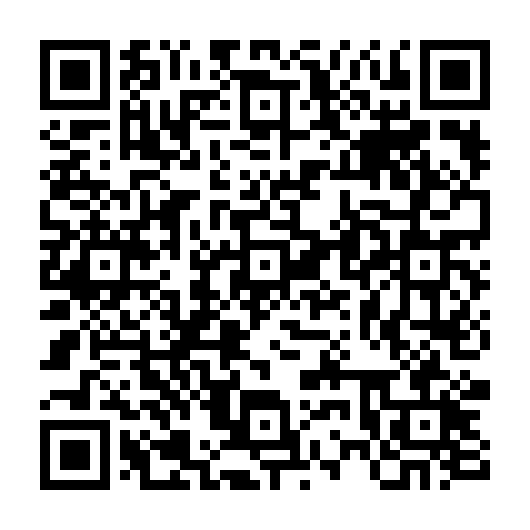 Ramadan times for San Fernando del Valle de Catamarca, ArgentinaMon 11 Mar 2024 - Wed 10 Apr 2024High Latitude Method: NonePrayer Calculation Method: Muslim World LeagueAsar Calculation Method: ShafiPrayer times provided by https://www.salahtimes.comDateDayFajrSuhurSunriseDhuhrAsrIftarMaghribIsha11Mon6:026:027:221:335:037:447:448:5812Tue6:036:037:221:335:027:437:438:5713Wed6:046:047:231:325:027:417:418:5614Thu6:046:047:231:325:017:407:408:5415Fri6:056:057:241:325:007:397:398:5316Sat6:066:067:251:325:007:387:388:5217Sun6:066:067:251:314:597:377:378:5118Mon6:076:077:261:314:587:367:368:5019Tue6:086:087:261:314:587:357:358:4820Wed6:086:087:271:304:577:337:338:4721Thu6:096:097:271:304:577:327:328:4622Fri6:106:107:281:304:567:317:318:4523Sat6:106:107:291:294:557:307:308:4424Sun6:116:117:291:294:547:297:298:4225Mon6:116:117:301:294:547:287:288:4126Tue6:126:127:301:294:537:267:268:4027Wed6:126:127:311:284:527:257:258:3928Thu6:136:137:311:284:527:247:248:3829Fri6:146:147:321:284:517:237:238:3730Sat6:146:147:321:274:507:227:228:3531Sun6:156:157:331:274:497:217:218:341Mon6:156:157:331:274:497:207:208:332Tue6:166:167:341:264:487:187:188:323Wed6:166:167:351:264:477:177:178:314Thu6:176:177:351:264:467:167:168:305Fri6:176:177:361:264:467:157:158:296Sat6:186:187:361:254:457:147:148:287Sun6:186:187:371:254:447:137:138:278Mon6:196:197:371:254:437:127:128:269Tue6:196:197:381:244:437:117:118:2510Wed6:206:207:381:244:427:107:108:24